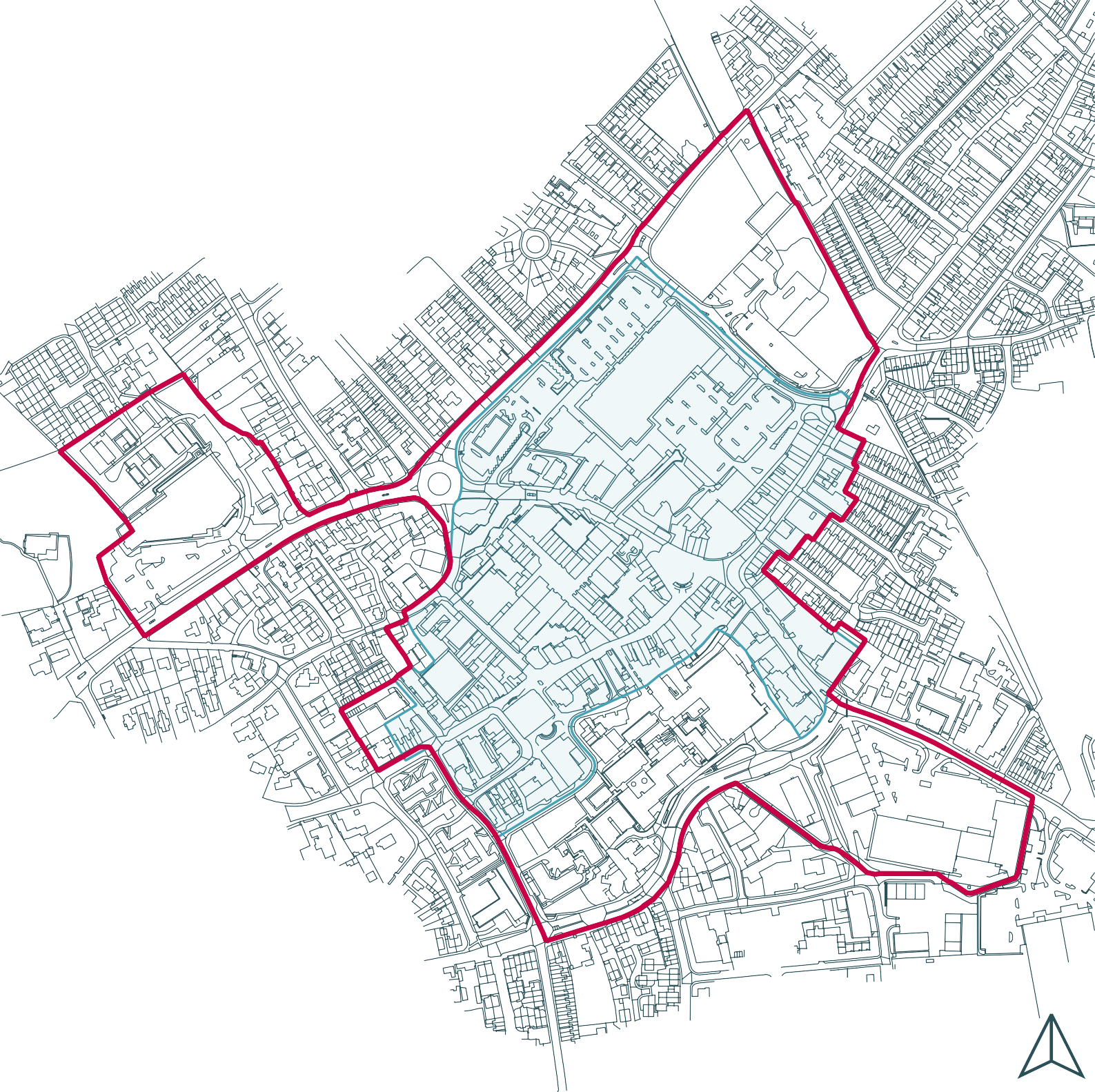 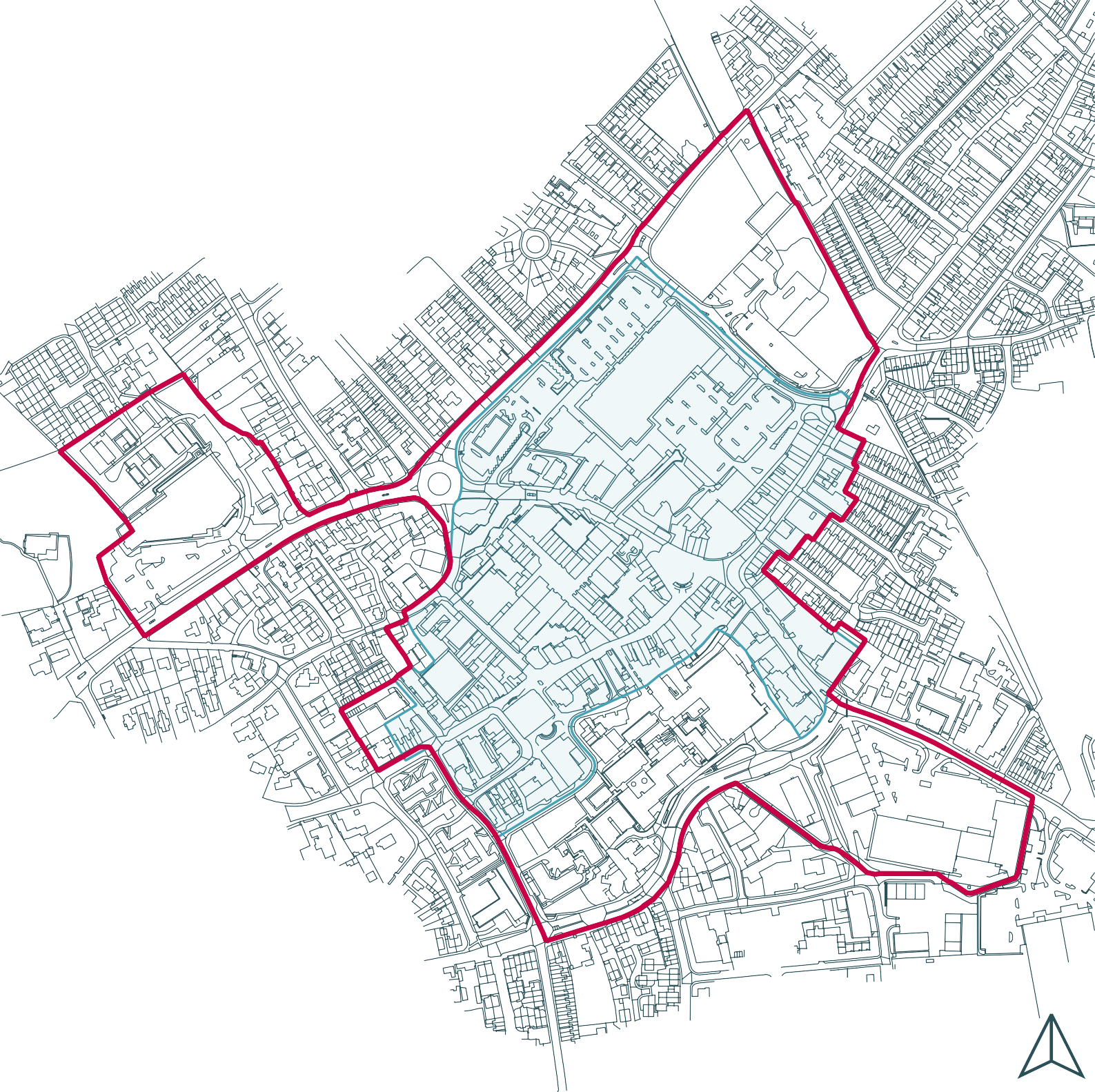 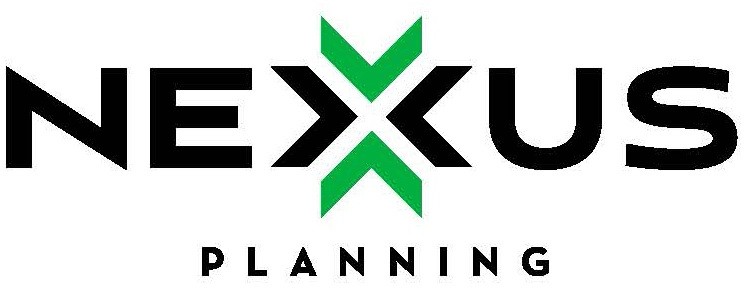 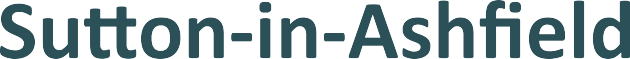 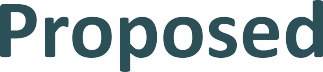 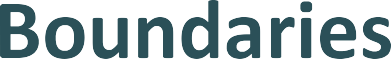 Proposed Town Centre BoundaryProposed Primary Shopping Area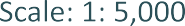 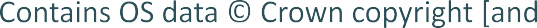 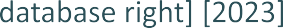 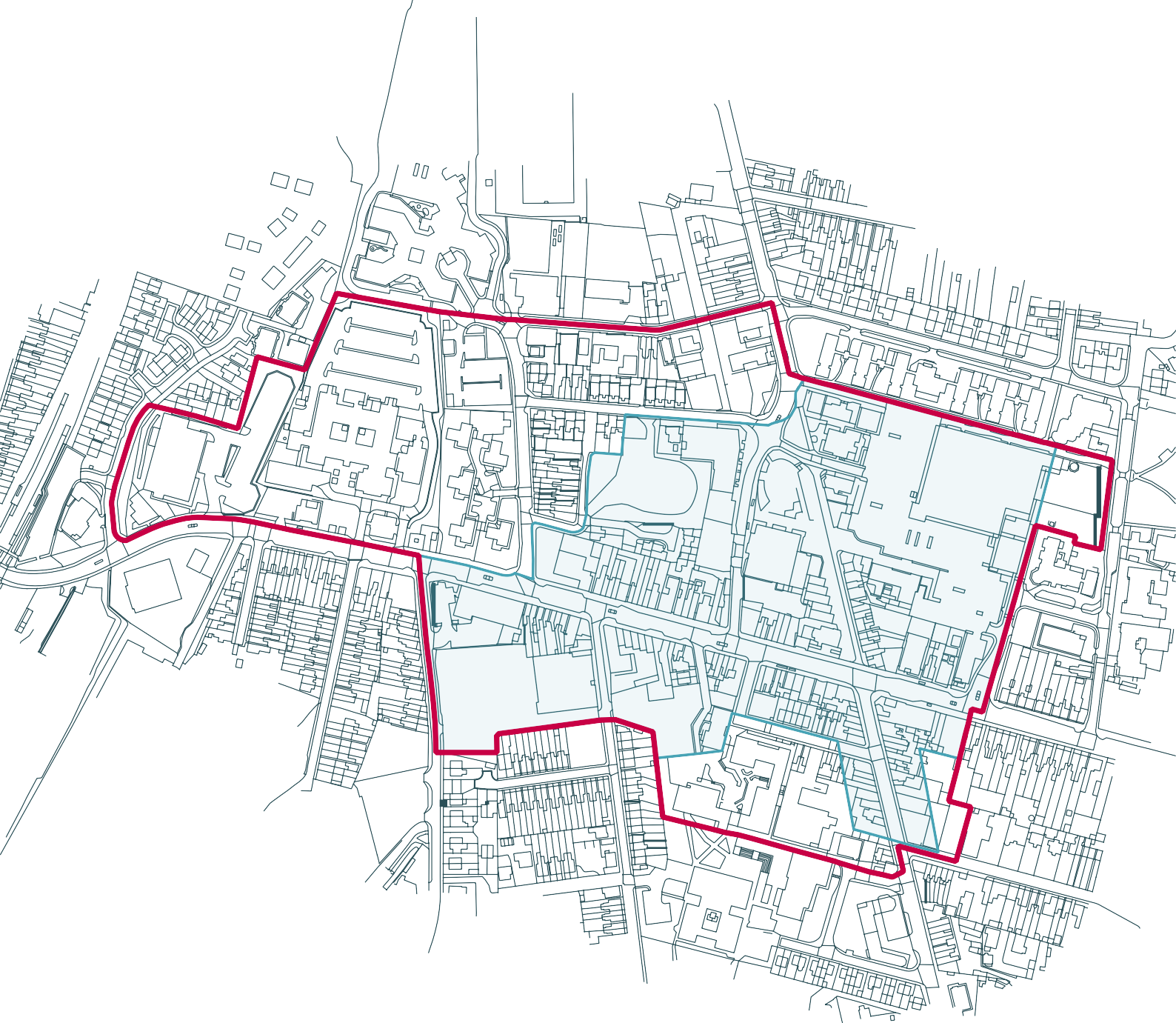 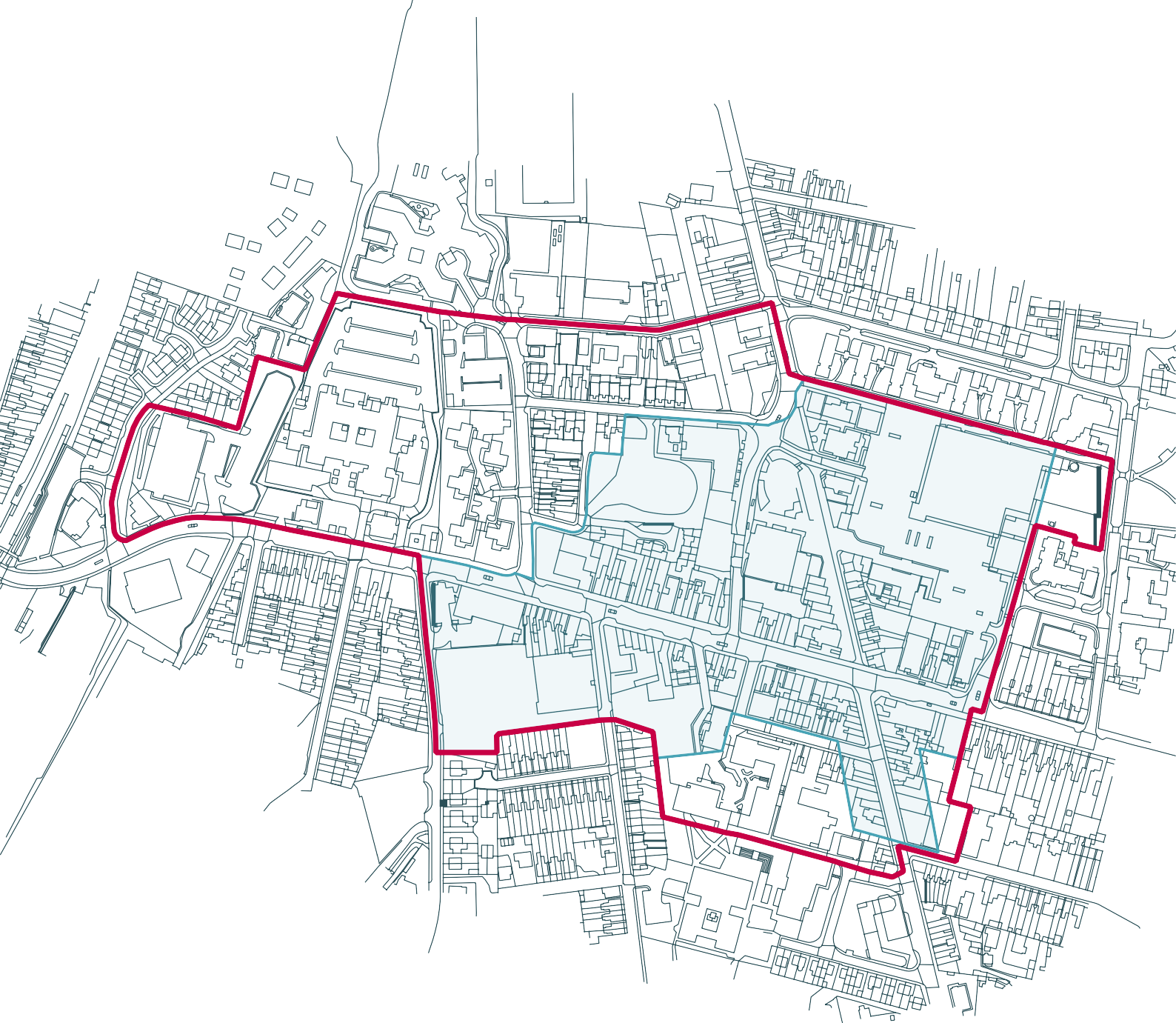 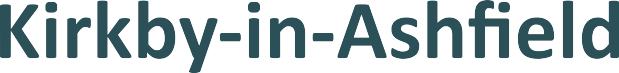 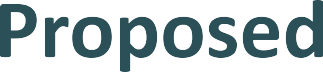 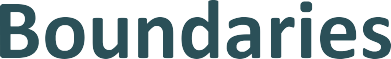 Proposed Town Centre BoundaryProposed Primary Shopping Area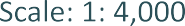 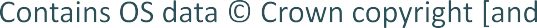 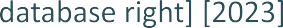 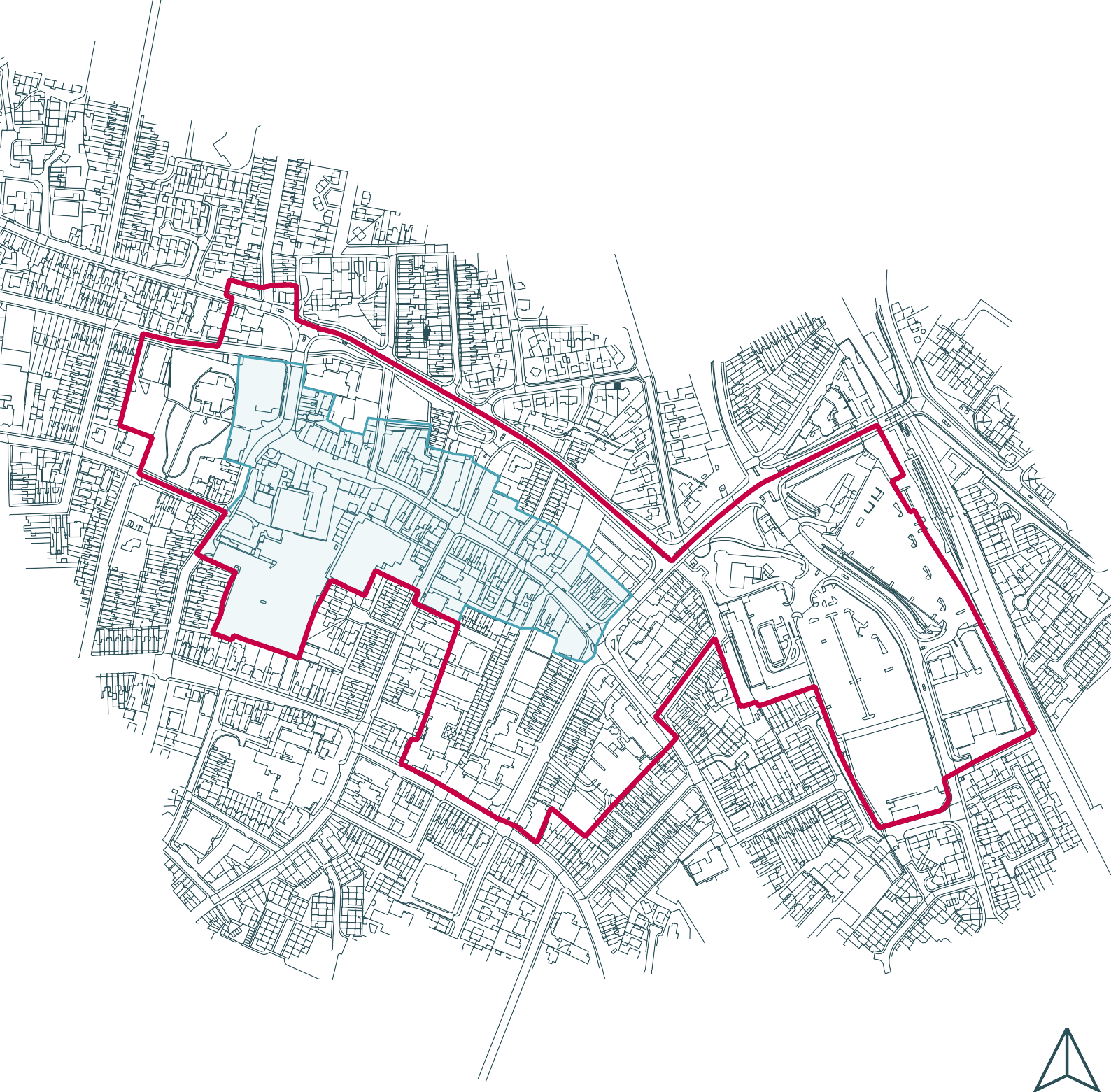 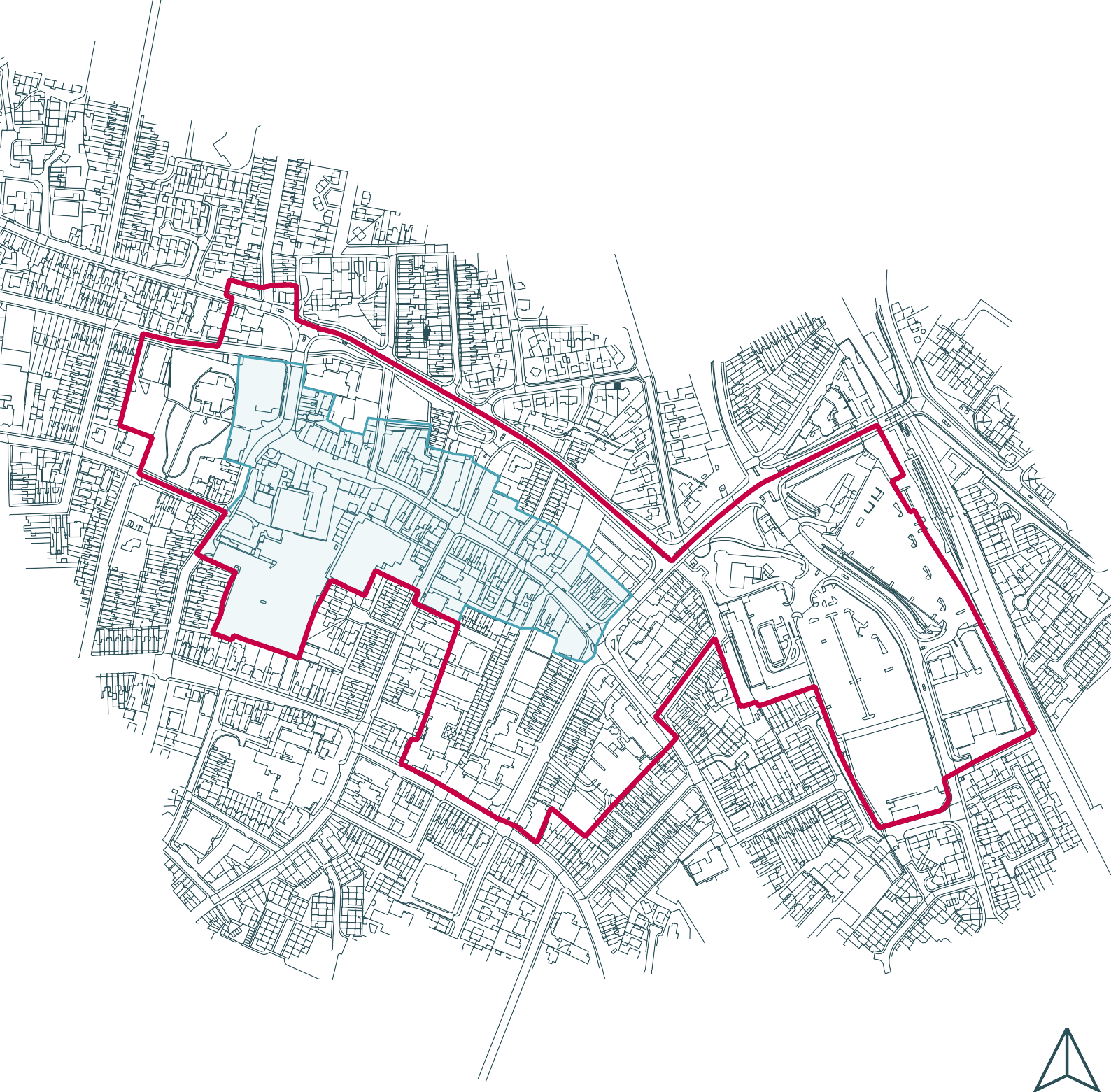 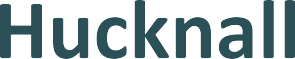 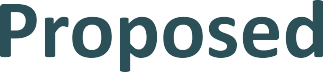 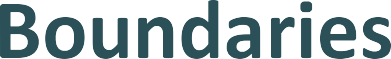 Proposed Town Centre BoundaryProposed Primary Shopping Area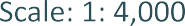 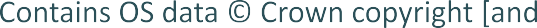 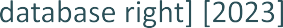 